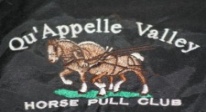 PlaceYorktonDateDateOctober 31, 2013October 31, 2013October 31, 2013October 31, 201330003500400045005000550060006500700075008000850090009500100001050011000Sled Weight PulledSled Weight PulledNameRick ByrneRick ByrneRick ByrneRick ByrneRick ByrneRick ByrneRick ByrneRick ByrneRick Byrne1st place light weight.  Weight pulled 7000lbs  32"1st place light weight.  Weight pulled 7000lbs  32"1st place light weight.  Weight pulled 7000lbs  32"1st place light weight.  Weight pulled 7000lbs  32"1st place light weight.  Weight pulled 7000lbs  32"1st place light weight.  Weight pulled 7000lbs  32"1st place light weight.  Weight pulled 7000lbs  32"1st place light weight.  Weight pulled 7000lbs  32"1st place light weight.  Weight pulled 7000lbs  32"Weight DivisionLight WeightLight WeightLight WeightLight WeightLight WeightLight WeightLight WeightLight WeightLight Weight1st place light weight.  Weight pulled 7000lbs  32"1st place light weight.  Weight pulled 7000lbs  32"1st place light weight.  Weight pulled 7000lbs  32"1st place light weight.  Weight pulled 7000lbs  32"1st place light weight.  Weight pulled 7000lbs  32"1st place light weight.  Weight pulled 7000lbs  32"1st place light weight.  Weight pulled 7000lbs  32"1st place light weight.  Weight pulled 7000lbs  32"1st place light weight.  Weight pulled 7000lbs  32"Evener PersonBob PiesingerBob PiesingerBob PiesingerBob PiesingerBob PiesingerBob PiesingerBob PiesingerBob PiesingerBob Piesinger1st place light weight.  Weight pulled 7000lbs  32"1st place light weight.  Weight pulled 7000lbs  32"1st place light weight.  Weight pulled 7000lbs  32"1st place light weight.  Weight pulled 7000lbs  32"1st place light weight.  Weight pulled 7000lbs  32"1st place light weight.  Weight pulled 7000lbs  32"1st place light weight.  Weight pulled 7000lbs  32"1st place light weight.  Weight pulled 7000lbs  32"1st place light weight.  Weight pulled 7000lbs  32"Team's NamesScotty & SonnyScotty & SonnyScotty & SonnyScotty & SonnyScotty & SonnyScotty & SonnyScotty & SonnyTeam's Weight  2945Team's Weight  2945Team's Weight  2945Team's Weight  2945Team's Weight  2945Team's Weight  2945Team's Weight  2945Team's Weight  2945Team's Weight  294530003500400045005000550060006500700075008000850090009500100001050011000Sled Weight PulledSled Weight PulledNameWayne NagyWayne NagyWayne NagyWayne NagyWayne NagyWayne NagyWayne NagyWayne NagyWayne Nagy2nd place light weight.  Weight pulled 7000lbs. 27"2nd place light weight.  Weight pulled 7000lbs. 27"2nd place light weight.  Weight pulled 7000lbs. 27"2nd place light weight.  Weight pulled 7000lbs. 27"2nd place light weight.  Weight pulled 7000lbs. 27"2nd place light weight.  Weight pulled 7000lbs. 27"2nd place light weight.  Weight pulled 7000lbs. 27"2nd place light weight.  Weight pulled 7000lbs. 27"2nd place light weight.  Weight pulled 7000lbs. 27"Weight DivisionLight WeightLight WeightLight WeightLight WeightLight WeightLight WeightLight WeightLight WeightLight Weight2nd place light weight.  Weight pulled 7000lbs. 27"2nd place light weight.  Weight pulled 7000lbs. 27"2nd place light weight.  Weight pulled 7000lbs. 27"2nd place light weight.  Weight pulled 7000lbs. 27"2nd place light weight.  Weight pulled 7000lbs. 27"2nd place light weight.  Weight pulled 7000lbs. 27"2nd place light weight.  Weight pulled 7000lbs. 27"2nd place light weight.  Weight pulled 7000lbs. 27"2nd place light weight.  Weight pulled 7000lbs. 27"Evener PersonEarl KashmereEarl KashmereEarl KashmereEarl KashmereEarl KashmereEarl KashmereEarl KashmereEarl KashmereEarl Kashmere2nd place light weight.  Weight pulled 7000lbs. 27"2nd place light weight.  Weight pulled 7000lbs. 27"2nd place light weight.  Weight pulled 7000lbs. 27"2nd place light weight.  Weight pulled 7000lbs. 27"2nd place light weight.  Weight pulled 7000lbs. 27"2nd place light weight.  Weight pulled 7000lbs. 27"2nd place light weight.  Weight pulled 7000lbs. 27"2nd place light weight.  Weight pulled 7000lbs. 27"2nd place light weight.  Weight pulled 7000lbs. 27"Team's NamesFred & BarneyFred & BarneyFred & BarneyFred & BarneyFred & BarneyFred & BarneyFred & BarneyTeam's Weight  2940Team's Weight  2940Team's Weight  2940Team's Weight  2940Team's Weight  2940Team's Weight  2940Team's Weight  2940Team's Weight  2940Team's Weight  294030003500400045005000550060006500700075008000850090009500100001050011000Sled Weight PulledSled Weight PulledNameKim HewaloKim HewaloKim HewaloKim HewaloKim HewaloKim HewaloKim HewaloKim HewaloKim Hewalo1st place middle weight.  Weight pulled 7500lbs. 167"1st place middle weight.  Weight pulled 7500lbs. 167"1st place middle weight.  Weight pulled 7500lbs. 167"1st place middle weight.  Weight pulled 7500lbs. 167"1st place middle weight.  Weight pulled 7500lbs. 167"1st place middle weight.  Weight pulled 7500lbs. 167"1st place middle weight.  Weight pulled 7500lbs. 167"1st place middle weight.  Weight pulled 7500lbs. 167"1st place middle weight.  Weight pulled 7500lbs. 167"Weight DivisionMiddle WeightMiddle WeightMiddle WeightMiddle WeightMiddle WeightMiddle WeightMiddle WeightMiddle WeightMiddle Weight1st place middle weight.  Weight pulled 7500lbs. 167"1st place middle weight.  Weight pulled 7500lbs. 167"1st place middle weight.  Weight pulled 7500lbs. 167"1st place middle weight.  Weight pulled 7500lbs. 167"1st place middle weight.  Weight pulled 7500lbs. 167"1st place middle weight.  Weight pulled 7500lbs. 167"1st place middle weight.  Weight pulled 7500lbs. 167"1st place middle weight.  Weight pulled 7500lbs. 167"1st place middle weight.  Weight pulled 7500lbs. 167"Evener PersonRick GiilkRick GiilkRick GiilkRick GiilkRick GiilkRick GiilkRick GiilkRick GiilkRick Giilk1st place middle weight.  Weight pulled 7500lbs. 167"1st place middle weight.  Weight pulled 7500lbs. 167"1st place middle weight.  Weight pulled 7500lbs. 167"1st place middle weight.  Weight pulled 7500lbs. 167"1st place middle weight.  Weight pulled 7500lbs. 167"1st place middle weight.  Weight pulled 7500lbs. 167"1st place middle weight.  Weight pulled 7500lbs. 167"1st place middle weight.  Weight pulled 7500lbs. 167"1st place middle weight.  Weight pulled 7500lbs. 167"Team's NamesNick & MaxNick & MaxNick & MaxNick & MaxNick & MaxNick & MaxNick & MaxTeam's Weight  3420Team's Weight  3420Team's Weight  3420Team's Weight  3420Team's Weight  3420Team's Weight  3420Team's Weight  3420Team's Weight  3420Team's Weight  3420am30003500400045005000550060006500700075008000850090009500100001050011000Sled Weight PulledSled Weight PulledNameRandy BangaRandy BangaRandy BangaRandy BangaRandy BangaRandy BangaRandy BangaRandy BangaRandy Banga2nd place middle weight.  Weight pulled 7000lbs. 60"2nd place middle weight.  Weight pulled 7000lbs. 60"2nd place middle weight.  Weight pulled 7000lbs. 60"2nd place middle weight.  Weight pulled 7000lbs. 60"2nd place middle weight.  Weight pulled 7000lbs. 60"2nd place middle weight.  Weight pulled 7000lbs. 60"2nd place middle weight.  Weight pulled 7000lbs. 60"2nd place middle weight.  Weight pulled 7000lbs. 60"2nd place middle weight.  Weight pulled 7000lbs. 60"Weight DivisionMiddle WeightMiddle WeightMiddle WeightMiddle WeightMiddle WeightMiddle WeightMiddle WeightMiddle WeightMiddle Weight2nd place middle weight.  Weight pulled 7000lbs. 60"2nd place middle weight.  Weight pulled 7000lbs. 60"2nd place middle weight.  Weight pulled 7000lbs. 60"2nd place middle weight.  Weight pulled 7000lbs. 60"2nd place middle weight.  Weight pulled 7000lbs. 60"2nd place middle weight.  Weight pulled 7000lbs. 60"2nd place middle weight.  Weight pulled 7000lbs. 60"2nd place middle weight.  Weight pulled 7000lbs. 60"2nd place middle weight.  Weight pulled 7000lbs. 60"Evener PersonBlair BangaBlair BangaBlair BangaBlair BangaBlair BangaBlair BangaBlair BangaBlair BangaBlair Banga2nd place middle weight.  Weight pulled 7000lbs. 60"2nd place middle weight.  Weight pulled 7000lbs. 60"2nd place middle weight.  Weight pulled 7000lbs. 60"2nd place middle weight.  Weight pulled 7000lbs. 60"2nd place middle weight.  Weight pulled 7000lbs. 60"2nd place middle weight.  Weight pulled 7000lbs. 60"2nd place middle weight.  Weight pulled 7000lbs. 60"2nd place middle weight.  Weight pulled 7000lbs. 60"2nd place middle weight.  Weight pulled 7000lbs. 60"Team's NamesOmar & PrinceOmar & PrinceOmar & PrinceOmar & PrinceOmar & PrinceOmar & PrinceOmar & PrinceOmar & PrinceOmar & PrinceTeam's Weight  3430Team's Weight  3430Team's Weight  3430Team's Weight  3430Team's Weight  3430Team's Weight  3430Team's Weight  3430Team's Weight  3430Team's Weight  343030003500400045005000550060006500700075008000850090009500100001050011000Sled Weight PulledSled Weight PulledNameEarl HarmonEarl HarmonEarl HarmonEarl HarmonEarl HarmonEarl HarmonEarl HarmonEarl HarmonEarl Harmon1st place heavy weight. Weight pulled 8000lbs. 113"1st place heavy weight. Weight pulled 8000lbs. 113"1st place heavy weight. Weight pulled 8000lbs. 113"1st place heavy weight. Weight pulled 8000lbs. 113"1st place heavy weight. Weight pulled 8000lbs. 113"1st place heavy weight. Weight pulled 8000lbs. 113"1st place heavy weight. Weight pulled 8000lbs. 113"1st place heavy weight. Weight pulled 8000lbs. 113"1st place heavy weight. Weight pulled 8000lbs. 113"Weight DivisionHeavy WeightHeavy WeightHeavy WeightHeavy WeightHeavy WeightHeavy WeightHeavy WeightHeavy WeightHeavy Weight1st place heavy weight. Weight pulled 8000lbs. 113"1st place heavy weight. Weight pulled 8000lbs. 113"1st place heavy weight. Weight pulled 8000lbs. 113"1st place heavy weight. Weight pulled 8000lbs. 113"1st place heavy weight. Weight pulled 8000lbs. 113"1st place heavy weight. Weight pulled 8000lbs. 113"1st place heavy weight. Weight pulled 8000lbs. 113"1st place heavy weight. Weight pulled 8000lbs. 113"1st place heavy weight. Weight pulled 8000lbs. 113"Evener PersonTheresa HarmonTheresa HarmonTheresa HarmonTheresa HarmonTheresa HarmonTheresa HarmonTheresa HarmonTheresa HarmonTheresa Harmon1st place heavy weight. Weight pulled 8000lbs. 113"1st place heavy weight. Weight pulled 8000lbs. 113"1st place heavy weight. Weight pulled 8000lbs. 113"1st place heavy weight. Weight pulled 8000lbs. 113"1st place heavy weight. Weight pulled 8000lbs. 113"1st place heavy weight. Weight pulled 8000lbs. 113"1st place heavy weight. Weight pulled 8000lbs. 113"1st place heavy weight. Weight pulled 8000lbs. 113"1st place heavy weight. Weight pulled 8000lbs. 113"Team's NamesReno & BillReno & BillReno & BillReno & BillReno & BillReno & BillReno & BillTeam's Weight  3940Team's Weight  3940Team's Weight  3940Team's Weight  3940Team's Weight  3940Team's Weight  3940Team's Weight  3940Team's Weight  3940Team's Weight  3940W30003500400045005000550060006500700075008000850090009500100001050011000Sled Weight PulledSled Weight Pulled.NameRandy BangaRandy BangaRandy BangaRandy BangaRandy BangaRandy BangaRandy BangaRandy BangaRandy Banga2nd place heavy weight.  Weight pulled 8000lbs. 41"2nd place heavy weight.  Weight pulled 8000lbs. 41"2nd place heavy weight.  Weight pulled 8000lbs. 41"2nd place heavy weight.  Weight pulled 8000lbs. 41"2nd place heavy weight.  Weight pulled 8000lbs. 41"2nd place heavy weight.  Weight pulled 8000lbs. 41"2nd place heavy weight.  Weight pulled 8000lbs. 41"2nd place heavy weight.  Weight pulled 8000lbs. 41"2nd place heavy weight.  Weight pulled 8000lbs. 41"Weight DivisionHeavy WeightHeavy WeightHeavy WeightHeavy WeightHeavy WeightHeavy WeightHeavy WeightHeavy WeightHeavy Weight2nd place heavy weight.  Weight pulled 8000lbs. 41"2nd place heavy weight.  Weight pulled 8000lbs. 41"2nd place heavy weight.  Weight pulled 8000lbs. 41"2nd place heavy weight.  Weight pulled 8000lbs. 41"2nd place heavy weight.  Weight pulled 8000lbs. 41"2nd place heavy weight.  Weight pulled 8000lbs. 41"2nd place heavy weight.  Weight pulled 8000lbs. 41"2nd place heavy weight.  Weight pulled 8000lbs. 41"2nd place heavy weight.  Weight pulled 8000lbs. 41"Evener PersonBlair BangaBlair BangaBlair BangaBlair BangaBlair BangaBlair BangaBlair BangaBlair BangaBlair Banga2nd place heavy weight.  Weight pulled 8000lbs. 41"2nd place heavy weight.  Weight pulled 8000lbs. 41"2nd place heavy weight.  Weight pulled 8000lbs. 41"2nd place heavy weight.  Weight pulled 8000lbs. 41"2nd place heavy weight.  Weight pulled 8000lbs. 41"2nd place heavy weight.  Weight pulled 8000lbs. 41"2nd place heavy weight.  Weight pulled 8000lbs. 41"2nd place heavy weight.  Weight pulled 8000lbs. 41"2nd place heavy weight.  Weight pulled 8000lbs. 41"Team's NamesBud & KarenBud & KarenBud & KarenBud & KarenBud & KarenBud & KarenBud & KarenTeam's Weight  3895Team's Weight  3895Team's Weight  3895Team's Weight  3895Team's Weight  3895Team's Weight  3895Team's Weight  3895Team's Weight  3895Team's Weight  389530003500400045005000550060006500700075008000850090009500100001050011000Sled Weight PulledSled Weight PulledNameNorman VertefeuilleNorman VertefeuilleNorman VertefeuilleNorman VertefeuilleNorman VertefeuilleNorman VertefeuilleNorman VertefeuilleNorman VertefeuilleNorman Vertefeuille3rd place heavy weight.  Weight pulled 8000lbs. 18"3rd place heavy weight.  Weight pulled 8000lbs. 18"3rd place heavy weight.  Weight pulled 8000lbs. 18"3rd place heavy weight.  Weight pulled 8000lbs. 18"3rd place heavy weight.  Weight pulled 8000lbs. 18"3rd place heavy weight.  Weight pulled 8000lbs. 18"3rd place heavy weight.  Weight pulled 8000lbs. 18"3rd place heavy weight.  Weight pulled 8000lbs. 18"3rd place heavy weight.  Weight pulled 8000lbs. 18"Weight DivisionHeavy WeightHeavy WeightHeavy WeightHeavy WeightHeavy WeightHeavy WeightHeavy WeightHeavy WeightHeavy Weight3rd place heavy weight.  Weight pulled 8000lbs. 18"3rd place heavy weight.  Weight pulled 8000lbs. 18"3rd place heavy weight.  Weight pulled 8000lbs. 18"3rd place heavy weight.  Weight pulled 8000lbs. 18"3rd place heavy weight.  Weight pulled 8000lbs. 18"3rd place heavy weight.  Weight pulled 8000lbs. 18"3rd place heavy weight.  Weight pulled 8000lbs. 18"3rd place heavy weight.  Weight pulled 8000lbs. 18"3rd place heavy weight.  Weight pulled 8000lbs. 18"Evener PersonRick GiilkRick GiilkRick GiilkRick GiilkRick GiilkRick GiilkRick GiilkRick GiilkRick Giilk3rd place heavy weight.  Weight pulled 8000lbs. 18"3rd place heavy weight.  Weight pulled 8000lbs. 18"3rd place heavy weight.  Weight pulled 8000lbs. 18"3rd place heavy weight.  Weight pulled 8000lbs. 18"3rd place heavy weight.  Weight pulled 8000lbs. 18"3rd place heavy weight.  Weight pulled 8000lbs. 18"3rd place heavy weight.  Weight pulled 8000lbs. 18"3rd place heavy weight.  Weight pulled 8000lbs. 18"3rd place heavy weight.  Weight pulled 8000lbs. 18"Team’s NamesJack & NedJack & NedJack & NedJack & NedJack & NedJack & NedJack & NedTeam's Weight  3960Team's Weight  3960Team's Weight  3960Team's Weight  3960Team's Weight  3960Team's Weight  3960Team's Weight  3960Team's Weight  3960Team's Weight  396030003500400045005000550060006500700075008000850090009500100001050011000Sled Weight PulledSled Weight PulledNameWayne NagyWayne NagyWayne NagyWayne NagyWayne NagyWayne NagyWayne NagyWayne NagyWayne Nagy4th place heavy weight.  Weight pulled 7500lbs.  86"4th place heavy weight.  Weight pulled 7500lbs.  86"4th place heavy weight.  Weight pulled 7500lbs.  86"4th place heavy weight.  Weight pulled 7500lbs.  86"4th place heavy weight.  Weight pulled 7500lbs.  86"4th place heavy weight.  Weight pulled 7500lbs.  86"4th place heavy weight.  Weight pulled 7500lbs.  86"4th place heavy weight.  Weight pulled 7500lbs.  86"4th place heavy weight.  Weight pulled 7500lbs.  86"Weight DivisionHeavy WeightHeavy WeightHeavy WeightHeavy WeightHeavy WeightHeavy WeightHeavy WeightHeavy WeightHeavy Weight4th place heavy weight.  Weight pulled 7500lbs.  86"4th place heavy weight.  Weight pulled 7500lbs.  86"4th place heavy weight.  Weight pulled 7500lbs.  86"4th place heavy weight.  Weight pulled 7500lbs.  86"4th place heavy weight.  Weight pulled 7500lbs.  86"4th place heavy weight.  Weight pulled 7500lbs.  86"4th place heavy weight.  Weight pulled 7500lbs.  86"4th place heavy weight.  Weight pulled 7500lbs.  86"4th place heavy weight.  Weight pulled 7500lbs.  86"Evener PersonEarl KashmereEarl KashmereEarl KashmereEarl KashmereEarl KashmereEarl KashmereEarl KashmereEarl KashmereEarl Kashmere4th place heavy weight.  Weight pulled 7500lbs.  86"4th place heavy weight.  Weight pulled 7500lbs.  86"4th place heavy weight.  Weight pulled 7500lbs.  86"4th place heavy weight.  Weight pulled 7500lbs.  86"4th place heavy weight.  Weight pulled 7500lbs.  86"4th place heavy weight.  Weight pulled 7500lbs.  86"4th place heavy weight.  Weight pulled 7500lbs.  86"4th place heavy weight.  Weight pulled 7500lbs.  86"4th place heavy weight.  Weight pulled 7500lbs.  86"Team's NamesKing & QueenKing & QueenKing & QueenKing & QueenKing & QueenKing & QueenKing & QueenTeam's Weight  4025Team's Weight  4025Team's Weight  4025Team's Weight  4025Team's Weight  4025Team's Weight  4025Team's Weight  4025Team's Weight  4025Team's Weight  402530003500400045005000550060006500700075008000850090009500100001050011000Sled Weight PulledSled Weight PulledNameBob PiesingerBob PiesingerBob PiesingerBob PiesingerBob PiesingerBob PiesingerBob PiesingerBob PiesingerBob Piesinger5th place heavy weight.  Weight pulled 7000lbs. 52"5th place heavy weight.  Weight pulled 7000lbs. 52"5th place heavy weight.  Weight pulled 7000lbs. 52"5th place heavy weight.  Weight pulled 7000lbs. 52"5th place heavy weight.  Weight pulled 7000lbs. 52"5th place heavy weight.  Weight pulled 7000lbs. 52"5th place heavy weight.  Weight pulled 7000lbs. 52"5th place heavy weight.  Weight pulled 7000lbs. 52"5th place heavy weight.  Weight pulled 7000lbs. 52"Weight DivisionHeavy WeightHeavy WeightHeavy WeightHeavy WeightHeavy WeightHeavy WeightHeavy WeightHeavy WeightHeavy Weight5th place heavy weight.  Weight pulled 7000lbs. 52"5th place heavy weight.  Weight pulled 7000lbs. 52"5th place heavy weight.  Weight pulled 7000lbs. 52"5th place heavy weight.  Weight pulled 7000lbs. 52"5th place heavy weight.  Weight pulled 7000lbs. 52"5th place heavy weight.  Weight pulled 7000lbs. 52"5th place heavy weight.  Weight pulled 7000lbs. 52"5th place heavy weight.  Weight pulled 7000lbs. 52"5th place heavy weight.  Weight pulled 7000lbs. 52"Evener PersonBlair BangaBlair BangaBlair BangaBlair BangaBlair BangaBlair BangaBlair BangaBlair BangaBlair Banga5th place heavy weight.  Weight pulled 7000lbs. 52"5th place heavy weight.  Weight pulled 7000lbs. 52"5th place heavy weight.  Weight pulled 7000lbs. 52"5th place heavy weight.  Weight pulled 7000lbs. 52"5th place heavy weight.  Weight pulled 7000lbs. 52"5th place heavy weight.  Weight pulled 7000lbs. 52"5th place heavy weight.  Weight pulled 7000lbs. 52"5th place heavy weight.  Weight pulled 7000lbs. 52"5th place heavy weight.  Weight pulled 7000lbs. 52"Team's NamesJake & RockJake & RockJake & RockJake & RockJake & RockJake & RockJake & RockTeam's Weight  4375Team's Weight  4375Team's Weight  4375Team's Weight  4375Team's Weight  4375Team's Weight  4375Team's Weight  4375Team's Weight  4375Team's Weight  437530003500400045005000550060006500700075008000850090009500100001050011000Sled Weight PulledSled Weight PulledNameRick ByrneRick ByrneRick ByrneRick ByrneRick ByrneRick ByrneRick ByrneRick ByrneRick ByrneLight Weight winner over two day pull14000lbs  164”Light Weight winner over two day pull14000lbs  164”Light Weight winner over two day pull14000lbs  164”Light Weight winner over two day pull14000lbs  164”Light Weight winner over two day pull14000lbs  164”Light Weight winner over two day pull14000lbs  164”Light Weight winner over two day pull14000lbs  164”Light Weight winner over two day pull14000lbs  164”Light Weight winner over two day pull14000lbs  164”Weight DivisionLight WeightLight WeightLight WeightLight WeightLight WeightLight WeightLight WeightLight WeightLight WeightLight Weight winner over two day pull14000lbs  164”Light Weight winner over two day pull14000lbs  164”Light Weight winner over two day pull14000lbs  164”Light Weight winner over two day pull14000lbs  164”Light Weight winner over two day pull14000lbs  164”Light Weight winner over two day pull14000lbs  164”Light Weight winner over two day pull14000lbs  164”Light Weight winner over two day pull14000lbs  164”Light Weight winner over two day pull14000lbs  164”Evener PersonBob PiesingerBob PiesingerBob PiesingerBob PiesingerBob PiesingerBob PiesingerBob PiesingerBob PiesingerBob PiesingerLight Weight winner over two day pull14000lbs  164”Light Weight winner over two day pull14000lbs  164”Light Weight winner over two day pull14000lbs  164”Light Weight winner over two day pull14000lbs  164”Light Weight winner over two day pull14000lbs  164”Light Weight winner over two day pull14000lbs  164”Light Weight winner over two day pull14000lbs  164”Light Weight winner over two day pull14000lbs  164”Light Weight winner over two day pull14000lbs  164”Team's NamesPete & SnortPete & SnortPete & SnortPete & SnortPete & SnortPete & SnortPete & SnortTeam's WeightTeam's WeightTeam's WeightTeam's WeightTeam's WeightTeam's WeightTeam's WeightTeam's WeightTeam's Weight30003500400045005000550060006500700075008000850090009500100001050011000Sled Weight PulledSled Weight PulledNameKim HewaloKim HewaloKim HewaloKim HewaloKim HewaloKim HewaloKim HewaloKim HewaloKim HewaloMiddle Weight winner over two day pull14500lbs  221”Middle Weight winner over two day pull14500lbs  221”Middle Weight winner over two day pull14500lbs  221”Middle Weight winner over two day pull14500lbs  221”Middle Weight winner over two day pull14500lbs  221”Middle Weight winner over two day pull14500lbs  221”Middle Weight winner over two day pull14500lbs  221”Middle Weight winner over two day pull14500lbs  221”Middle Weight winner over two day pull14500lbs  221”Weight DivisionMiddle WeightMiddle WeightMiddle WeightMiddle WeightMiddle WeightMiddle WeightMiddle WeightMiddle WeightMiddle WeightMiddle Weight winner over two day pull14500lbs  221”Middle Weight winner over two day pull14500lbs  221”Middle Weight winner over two day pull14500lbs  221”Middle Weight winner over two day pull14500lbs  221”Middle Weight winner over two day pull14500lbs  221”Middle Weight winner over two day pull14500lbs  221”Middle Weight winner over two day pull14500lbs  221”Middle Weight winner over two day pull14500lbs  221”Middle Weight winner over two day pull14500lbs  221”Evener PersonRick GiilkRick GiilkRick GiilkRick GiilkRick GiilkRick GiilkRick GiilkRick GiilkRick GiilkMiddle Weight winner over two day pull14500lbs  221”Middle Weight winner over two day pull14500lbs  221”Middle Weight winner over two day pull14500lbs  221”Middle Weight winner over two day pull14500lbs  221”Middle Weight winner over two day pull14500lbs  221”Middle Weight winner over two day pull14500lbs  221”Middle Weight winner over two day pull14500lbs  221”Middle Weight winner over two day pull14500lbs  221”Middle Weight winner over two day pull14500lbs  221”Team's NamesNick & MaxNick & MaxNick & MaxNick & MaxNick & MaxNick & MaxNick & MaxTeam's Weight  Team's Weight  Team's Weight  Team's Weight  Team's Weight  Team's Weight  Team's Weight  Team's Weight  Team's Weight  30003500400045005000550060006500700075008000850090009500100001050011000Sled Weight PulledSled Weight PulledNameEarl HarmonEarl HarmonEarl HarmonEarl HarmonEarl HarmonEarl HarmonEarl HarmonEarl HarmonEarl HarmonHeavy Weight winner over two day pull155000lbs 158”Heavy Weight winner over two day pull155000lbs 158”Heavy Weight winner over two day pull155000lbs 158”Heavy Weight winner over two day pull155000lbs 158”Heavy Weight winner over two day pull155000lbs 158”Heavy Weight winner over two day pull155000lbs 158”Heavy Weight winner over two day pull155000lbs 158”Heavy Weight winner over two day pull155000lbs 158”Heavy Weight winner over two day pull155000lbs 158”Weight DivisionHeavy WeightHeavy WeightHeavy WeightHeavy WeightHeavy WeightHeavy WeightHeavy WeightHeavy WeightHeavy WeightHeavy Weight winner over two day pull155000lbs 158”Heavy Weight winner over two day pull155000lbs 158”Heavy Weight winner over two day pull155000lbs 158”Heavy Weight winner over two day pull155000lbs 158”Heavy Weight winner over two day pull155000lbs 158”Heavy Weight winner over two day pull155000lbs 158”Heavy Weight winner over two day pull155000lbs 158”Heavy Weight winner over two day pull155000lbs 158”Heavy Weight winner over two day pull155000lbs 158”Evener PersonTheresa HarmonTheresa HarmonTheresa HarmonTheresa HarmonTheresa HarmonTheresa HarmonTheresa HarmonTheresa HarmonTheresa HarmonHeavy Weight winner over two day pull155000lbs 158”Heavy Weight winner over two day pull155000lbs 158”Heavy Weight winner over two day pull155000lbs 158”Heavy Weight winner over two day pull155000lbs 158”Heavy Weight winner over two day pull155000lbs 158”Heavy Weight winner over two day pull155000lbs 158”Heavy Weight winner over two day pull155000lbs 158”Heavy Weight winner over two day pull155000lbs 158”Heavy Weight winner over two day pull155000lbs 158”Team's NamesReno & BillReno & BillReno & BillReno & BillReno & BillReno & BillReno & BillTeam's WeightTeam's WeightTeam's WeightTeam's WeightTeam's WeightTeam's WeightTeam's WeightTeam's WeightTeam's Weight158” "Preserving Our Draft Horse Heritage
   By Moving ForwardOne Load At A Time”
R. Sebastian"Preserving Our Draft Horse Heritage
   By Moving ForwardOne Load At A Time”
R. Sebastian"Preserving Our Draft Horse Heritage
   By Moving ForwardOne Load At A Time”
R. Sebastian"Preserving Our Draft Horse Heritage
   By Moving ForwardOne Load At A Time”
R. Sebastian"Preserving Our Draft Horse Heritage
   By Moving ForwardOne Load At A Time”
R. Sebastian"Preserving Our Draft Horse Heritage
   By Moving ForwardOne Load At A Time”
R. Sebastian"Preserving Our Draft Horse Heritage
   By Moving ForwardOne Load At A Time”
R. Sebastian"Preserving Our Draft Horse Heritage
   By Moving ForwardOne Load At A Time”
R. Sebastian"Preserving Our Draft Horse Heritage
   By Moving ForwardOne Load At A Time”
R. Sebastian"Preserving Our Draft Horse Heritage
   By Moving ForwardOne Load At A Time”
R. Sebastian"Preserving Our Draft Horse Heritage
   By Moving ForwardOne Load At A Time”
R. Sebastian"Preserving Our Draft Horse Heritage
   By Moving ForwardOne Load At A Time”
R. Sebastian"Preserving Our Draft Horse Heritage
   By Moving ForwardOne Load At A Time”
R. Sebastian"Preserving Our Draft Horse Heritage
   By Moving ForwardOne Load At A Time”
R. Sebastian"Preserving Our Draft Horse Heritage
   By Moving ForwardOne Load At A Time”
R. Sebastian"Preserving Our Draft Horse Heritage
   By Moving ForwardOne Load At A Time”
R. Sebastian"Preserving Our Draft Horse Heritage
   By Moving ForwardOne Load At A Time”
R. Sebastian"Preserving Our Draft Horse Heritage
   By Moving ForwardOne Load At A Time”
R. Sebastian"Preserving Our Draft Horse Heritage
   By Moving ForwardOne Load At A Time”
R. Sebastian"Preserving Our Draft Horse Heritage
   By Moving ForwardOne Load At A Time”
R. Sebastian"Preserving Our Draft Horse Heritage
   By Moving ForwardOne Load At A Time”
R. Sebastian"Preserving Our Draft Horse Heritage
   By Moving ForwardOne Load At A Time”
R. Sebastian"Preserving Our Draft Horse Heritage
   By Moving ForwardOne Load At A Time”
R. Sebastian"Preserving Our Draft Horse Heritage
   By Moving ForwardOne Load At A Time”
R. Sebastian"Preserving Our Draft Horse Heritage
   By Moving ForwardOne Load At A Time”
R. Sebastian"Preserving Our Draft Horse Heritage
   By Moving ForwardOne Load At A Time”
R. Sebastian"Preserving Our Draft Horse Heritage
   By Moving ForwardOne Load At A Time”
R. Sebastian"Preserving Our Draft Horse Heritage
   By Moving ForwardOne Load At A Time”
R. Sebastian"Preserving Our Draft Horse Heritage
   By Moving ForwardOne Load At A Time”
R. Sebastian"Preserving Our Draft Horse Heritage
   By Moving ForwardOne Load At A Time”
R. Sebastian"Preserving Our Draft Horse Heritage
   By Moving ForwardOne Load At A Time”
R. Sebastian"Preserving Our Draft Horse Heritage
   By Moving ForwardOne Load At A Time”
R. Sebastian"Preserving Our Draft Horse Heritage
   By Moving ForwardOne Load At A Time”
R. Sebastian"Preserving Our Draft Horse Heritage
   By Moving ForwardOne Load At A Time”
R. Sebastian"Preserving Our Draft Horse Heritage
   By Moving ForwardOne Load At A Time”
R. Sebastian"Preserving Our Draft Horse Heritage
   By Moving ForwardOne Load At A Time”
R. Sebastian"Preserving Our Draft Horse Heritage
   By Moving ForwardOne Load At A Time”
R. Sebastian"Preserving Our Draft Horse Heritage
   By Moving ForwardOne Load At A Time”
R. Sebastian"Preserving Our Draft Horse Heritage
   By Moving ForwardOne Load At A Time”
R. Sebastian"Preserving Our Draft Horse Heritage
   By Moving ForwardOne Load At A Time”
R. Sebastian"Preserving Our Draft Horse Heritage
   By Moving ForwardOne Load At A Time”
R. Sebastian"Preserving Our Draft Horse Heritage
   By Moving ForwardOne Load At A Time”
R. Sebastian"Preserving Our Draft Horse Heritage
   By Moving ForwardOne Load At A Time”
R. Sebastian"Preserving Our Draft Horse Heritage
   By Moving ForwardOne Load At A Time”
R. Sebastian"Preserving Our Draft Horse Heritage
   By Moving ForwardOne Load At A Time”
R. Sebastian"Preserving Our Draft Horse Heritage
   By Moving ForwardOne Load At A Time”
R. Sebastian"Preserving Our Draft Horse Heritage
   By Moving ForwardOne Load At A Time”
R. Sebastian"Preserving Our Draft Horse Heritage
   By Moving ForwardOne Load At A Time”
R. Sebastian"Preserving Our Draft Horse Heritage
   By Moving ForwardOne Load At A Time”
R. Sebastian"Preserving Our Draft Horse Heritage
   By Moving ForwardOne Load At A Time”
R. Sebastian"Preserving Our Draft Horse Heritage
   By Moving ForwardOne Load At A Time”
R. Sebastian"Preserving Our Draft Horse Heritage
   By Moving ForwardOne Load At A Time”
R. Sebastian"Preserving Our Draft Horse Heritage
   By Moving ForwardOne Load At A Time”
R. Sebastian"Preserving Our Draft Horse Heritage
   By Moving ForwardOne Load At A Time”
R. Sebastian"Preserving Our Draft Horse Heritage
   By Moving ForwardOne Load At A Time”
R. Sebastian"Preserving Our Draft Horse Heritage
   By Moving ForwardOne Load At A Time”
R. Sebastian"Preserving Our Draft Horse Heritage
   By Moving ForwardOne Load At A Time”
R. Sebastian"Preserving Our Draft Horse Heritage
   By Moving ForwardOne Load At A Time”
R. Sebastian"Preserving Our Draft Horse Heritage
   By Moving ForwardOne Load At A Time”
R. Sebastian"Preserving Our Draft Horse Heritage
   By Moving ForwardOne Load At A Time”
R. Sebastian"Preserving Our Draft Horse Heritage
   By Moving ForwardOne Load At A Time”
R. Sebastian"Preserving Our Draft Horse Heritage
   By Moving ForwardOne Load At A Time”
R. Sebastian"Preserving Our Draft Horse Heritage
   By Moving ForwardOne Load At A Time”
R. Sebastian"Preserving Our Draft Horse Heritage
   By Moving ForwardOne Load At A Time”
R. Sebastian"Preserving Our Draft Horse Heritage
   By Moving ForwardOne Load At A Time”
R. Sebastian"Preserving Our Draft Horse Heritage
   By Moving ForwardOne Load At A Time”
R. Sebastian"Preserving Our Draft Horse Heritage
   By Moving ForwardOne Load At A Time”
R. Sebastian"Preserving Our Draft Horse Heritage
   By Moving ForwardOne Load At A Time”
R. Sebastian"Preserving Our Draft Horse Heritage
   By Moving ForwardOne Load At A Time”
R. Sebastian"Preserving Our Draft Horse Heritage
   By Moving ForwardOne Load At A Time”
R. Sebastian"Preserving Our Draft Horse Heritage
   By Moving ForwardOne Load At A Time”
R. Sebastian"Preserving Our Draft Horse Heritage
   By Moving ForwardOne Load At A Time”
R. Sebastian"Preserving Our Draft Horse Heritage
   By Moving ForwardOne Load At A Time”
R. Sebastian"Preserving Our Draft Horse Heritage
   By Moving ForwardOne Load At A Time”
R. Sebastian"Preserving Our Draft Horse Heritage
   By Moving ForwardOne Load At A Time”
R. Sebastian"Preserving Our Draft Horse Heritage
   By Moving ForwardOne Load At A Time”
R. Sebastian"Preserving Our Draft Horse Heritage
   By Moving ForwardOne Load At A Time”
R. Sebastian"Preserving Our Draft Horse Heritage
   By Moving ForwardOne Load At A Time”
R. Sebastian"Preserving Our Draft Horse Heritage
   By Moving ForwardOne Load At A Time”
R. Sebastian"Preserving Our Draft Horse Heritage
   By Moving ForwardOne Load At A Time”
R. Sebastian"Preserving Our Draft Horse Heritage
   By Moving ForwardOne Load At A Time”
R. Sebastian"Preserving Our Draft Horse Heritage
   By Moving ForwardOne Load At A Time”
R. Sebastian"Preserving Our Draft Horse Heritage
   By Moving ForwardOne Load At A Time”
R. Sebastian"Preserving Our Draft Horse Heritage
   By Moving ForwardOne Load At A Time”
R. Sebastian"Preserving Our Draft Horse Heritage
   By Moving ForwardOne Load At A Time”
R. Sebastian"Preserving Our Draft Horse Heritage
   By Moving ForwardOne Load At A Time”
R. Sebastian"Preserving Our Draft Horse Heritage
   By Moving ForwardOne Load At A Time”
R. Sebastian"Preserving Our Draft Horse Heritage
   By Moving ForwardOne Load At A Time”
R. Sebastian"Preserving Our Draft Horse Heritage
   By Moving ForwardOne Load At A Time”
R. Sebastian"Preserving Our Draft Horse Heritage
   By Moving ForwardOne Load At A Time”
R. Sebastian"Preserving Our Draft Horse Heritage
   By Moving ForwardOne Load At A Time”
R. Sebastian"Preserving Our Draft Horse Heritage
   By Moving ForwardOne Load At A Time”
R. Sebastian"Preserving Our Draft Horse Heritage
   By Moving ForwardOne Load At A Time”
R. Sebastian"Preserving Our Draft Horse Heritage
   By Moving ForwardOne Load At A Time”
R. Sebastian"Preserving Our Draft Horse Heritage
   By Moving ForwardOne Load At A Time”
R. Sebastian"Preserving Our Draft Horse Heritage
   By Moving ForwardOne Load At A Time”
R. Sebastian"Preserving Our Draft Horse Heritage
   By Moving ForwardOne Load At A Time”
R. Sebastian"Preserving Our Draft Horse Heritage
   By Moving ForwardOne Load At A Time”
R. Sebastian"Preserving Our Draft Horse Heritage
   By Moving ForwardOne Load At A Time”
R. Sebastian"Preserving Our Draft Horse Heritage
   By Moving ForwardOne Load At A Time”
R. Sebastian"Preserving Our Draft Horse Heritage
   By Moving ForwardOne Load At A Time”
R. Sebastian"Preserving Our Draft Horse Heritage
   By Moving ForwardOne Load At A Time”
R. Sebastian"Preserving Our Draft Horse Heritage
   By Moving ForwardOne Load At A Time”
R. Sebastian"Preserving Our Draft Horse Heritage
   By Moving ForwardOne Load At A Time”
R. Sebastian"Preserving Our Draft Horse Heritage
   By Moving ForwardOne Load At A Time”
R. Sebastian"Preserving Our Draft Horse Heritage
   By Moving ForwardOne Load At A Time”
R. Sebastian"Preserving Our Draft Horse Heritage
   By Moving ForwardOne Load At A Time”
R. Sebastian"Preserving Our Draft Horse Heritage
   By Moving ForwardOne Load At A Time”
R. Sebastian"Preserving Our Draft Horse Heritage
   By Moving ForwardOne Load At A Time”
R. Sebastian"Preserving Our Draft Horse Heritage
   By Moving ForwardOne Load At A Time”
R. Sebastian"Preserving Our Draft Horse Heritage
   By Moving ForwardOne Load At A Time”
R. Sebastian"Preserving Our Draft Horse Heritage
   By Moving ForwardOne Load At A Time”
R. Sebastian"Preserving Our Draft Horse Heritage
   By Moving ForwardOne Load At A Time”
R. Sebastian"Preserving Our Draft Horse Heritage
   By Moving ForwardOne Load At A Time”
R. Sebastian